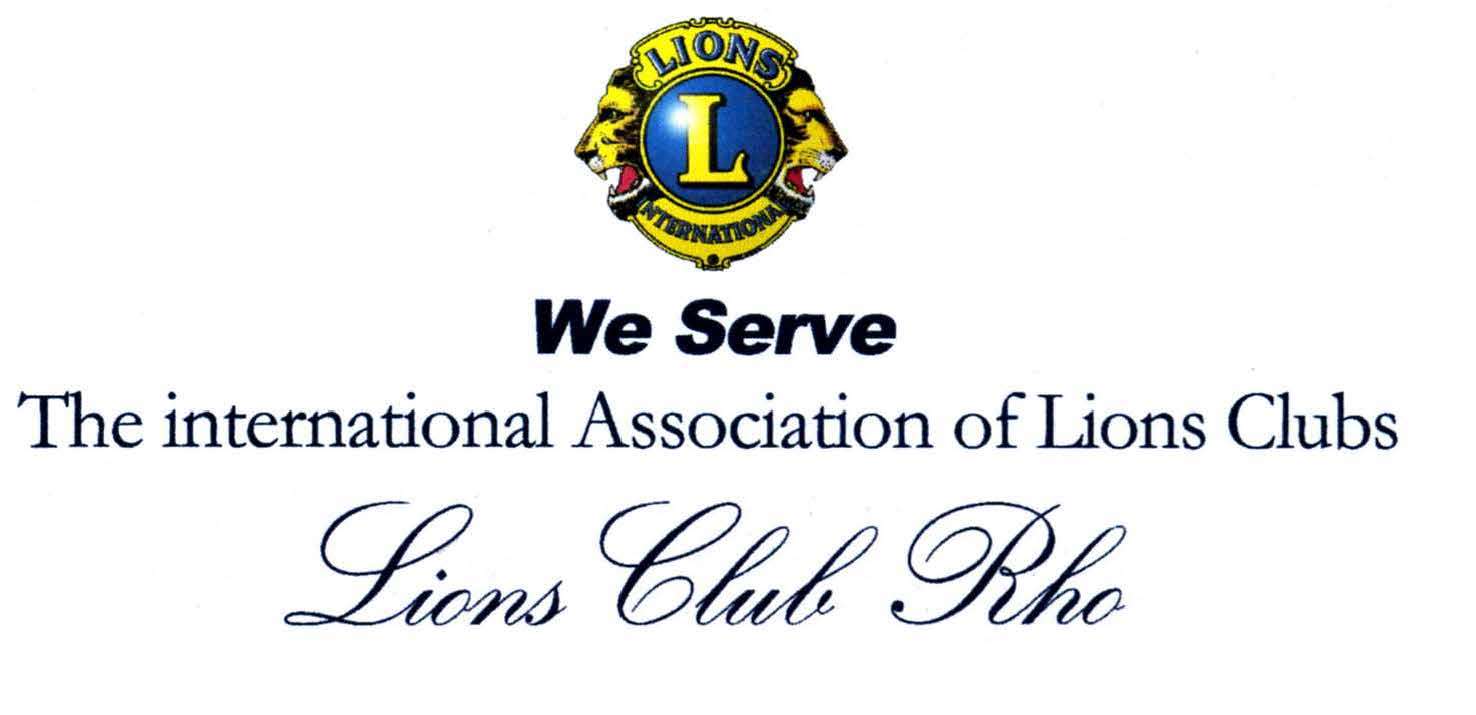 Con il Patrocinio di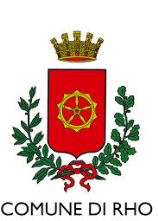 Promuove  la Prima Edizione del Premio Letterario InternazionaleEnergia per la Vita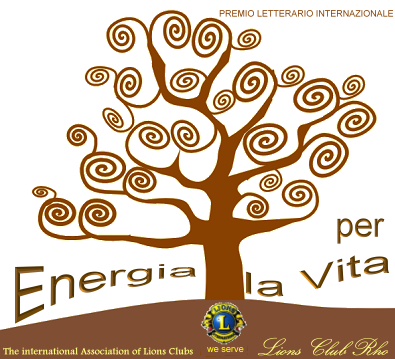 La scadenza per la presentazione degli elaborati è fissata alla data del: 10 agosto 2014Cerimonia di Premiazione domenica 19 ottobre ore 10.00 nelle splendide sale del XVII secolo di Villa Burba Cornaggia Medici – Corso Europa 291, nel comune di Rho (Mi).Alla premiazione seguirà pranzo con gli Autori e Ospiti d’Onore.REGOLAMENTOIl Premio si articola in più sezioni a Tema Libero.Per tutte le sezioni: è obbligatorio compilare la Scheda di Partecipazione.Sezione A Poesia IneditaInviare fino a tre liriche, in italiano o in dialetto con traduzione in lingua, ciascuna di lunghezza contenuta in una pagina di Formato A4, in cinque copie, di cui una firmata e completa dei dati personali dell’autore: nome, cognome, data di nascita, indirizzo, recapiti telefonici e indirizzo Email. Tutte le cinque copie dovranno venire fascicolate e pinzate.Sezione B Narrativa IneditaInviare cinque copie di un racconto o di un saggio,  di lunghezza contenuta in 5/6 cartelle o pagine di formato A4, copie fascicolate di cui una sola firmata e completa dei dati personali e recapiti dell’autore.Sezione C Poesia EditaInviare quattro copie dell’opera, in italiano o in dialetto, edita a partire dal 2010 compreso, complete di firma, dati personali e recapiti dell’autore.Nota ImportanteLe opere di qualunque sezione potranno avere già ottenuto riconoscimenti in altri analoghi premi letterari. Per le sezioni dell’inedito, si potranno presentare anche opere già premiate, ma che non abbiano avuto regolare pubblicazione editoriale, non abbiano cioè comportato la cessione dei Diritti d’Autore. L’inserimento in antologie non è motivo d’esclusione.La scadenza per la presentazione degli elaborati è fissata alla data del 10 agosto 2014. Farà fede il timbro postale di partenza.Il plico delle opere e la scheda di partecipazione (vedi all.) andranno spediti all’indirizzo sotto indicato,  a partire dall’immissione del bando nei vari canali internet, fino a tutto il 10 agosto 2014:Primo Premio Letterario Internazionale LIONS CLUB RHO “ENERGIA PER LA VITA”Casella Postale 1350020812 Ufficio Postale di Limbiate (MB)Indicare chiaramente sulla busta di spedizione la sezione o le sezioni di partecipazione.Quote di partecipazionePer la partecipazione al premio è richiesto un contributo per spese organizzative di euro 20 per ciascuna sezione.E’ ammessa la partecipazione a più sezioni versando i relativi contributi in forma cumulativaForme di pagamento:Bonifico sul Conto Corrente: CREDITO VALTELLINESEIBAN IT39Y0521620503000000000877 Intestato a Lions Club RhoCausale : contributo spese organizzativecorrisposto in contantio mediante assegno bancario a favore di  Lions Club RhoRicevuta di versamento, contante o assegno bancario verranno uniti alla Scheda di Partecipazione, il tutto inserito in busta chiusa e allegato al plico di spedizione delle opere.PremiAi primi tre classificati per ogni sezione, verrà corrisposto un gettone di presenza pari a:1° classificato   €  1.0002° classificato   €     5003° classificato   €     300Oltre ad una targa e motivazione della giuria.Menzioni d’Onore (quarti premi) e Menzioni Speciali (quinto premio) per altre posizioni in classifica, verranno discrezionalmente attribuite dalla Giuria.Sempre a discrezione della Giuria saranno conferiti Premi Speciali, Premi alla Carriera, premi alla Cultura ad Autori o ad Operatori Culturali di rilievo.I premi saranno consegnati esclusivamente durante la cerimonia di premiazione agli autori premiati o ai loro delegati.RISULTATIVerranno informati dei risultati i vincitori e i menzionati in tempo utile per poter partecipare alla premiazione.I risultati del Premio saranno comunque visibili sul sito dei Lions Club Rho http://lionsclubrho.weebly.com/ e siti  specializzati.Dopo la premiazione,notizie relative al primo Concorso letterario “Energia per la vita”, saranno diramate attraverso la stampa nazionale e ogni altro veicolo d’informazione.Note e dati personaliLa partecipazione al Premio implica l’incondizionata accettazione di tutte le clausole del presente Regolamento.Con l’autorizzazione al trattamento dei dati personali si garantisce che questi saranno utilizzati esclusivamente ai fini del concorso e nell’ambito delle iniziative culturali, per la legge 675 del 31/12/96 e D.L. 196/03. Le opere non saranno restituite: i libri verranno donati per progetti culturaliLa GIURIA del Premio “Energia per la vita”  prima edizione 2014 è così composta:Presidente Onorario: Alessandro QuasimodoPresidente esecutivo : Rita IacominoGiurati: Fabiano Braccini – Poeta e operatore culturale              Antonio Colandrea - Poeta             Carmelo Consoli -  Poeta             Deborah Coron  - Operatrice culturale             Hafez Haidar – Docente universitario             Rodolfo Vettorello – Poeta e operatore culturaleCOMITATO D’ONOREGuaman Allende: Presidente del CEACM del Consolato dell'Ecuador a MilanoRina Gambini: Operatore culturaleAnna Montella: Scrittore ed operatore culturale Paolo Ruffilli: Scrittore e poetaGiuseppe Russo: Psicologo psicoterapeuta.Roberto Sarra: Scrittore ed operatore culturaleNarcisa Soria Valencia: Console Generale dell'Ecuador a MilanoPER INFORMAZIONI:Rita IacominoEmail  rita.iaco@libero.it Telef. 3396615331Notizie ai seguenti link:  http://lionsclubrho.weebly.com/ SITI AMICI:www.caffeletterariolalunaeildrago.org   www.associazionemimesis.com   Premio di poesia G. Cianci di Fiumara (R.C.) www.ilporticciolocultura.it  www.tribunaletteraria.it www.circoloiplac.com www.associazionepegasuscattolica.it  www.premiopoesiamassa.it  www.cenacoloaltrevoci.weebly.com                          				Il presidente esecutivo:  Rita Iacomino                                 SCHEDA  DI   PARTECIPAZIONE    Sezione o Sezioni di Partecipazione:    □  A    □  B    □  C   (barrare)NOME ………………………………………………………………………………………………………………………………………………………..  COGNOME ………………………….……………………………………………………………………………………………………………………..NATO  A ………………………….………………………………………………………………………………………………………………………….IL ……………………………………………………………..RESIDENTE   A INDIRIZZO …………………………………...…………………………………………………………………………………………………………..    CITTÀ ……………………………..…………………… C.A.P. ……………………  PROV. …………     TEL …………………………………………….………………………  CELL …..………………………                                  E Mail  .…............………………………………………………………………………………TITOLO/I   DELL/E  OPERA/E………………………….…………………………………………………………………………………………………………………………………………………………………………………………….………………………………………………………………………………………………………………………………………………………………………….…………………………………………………………………………………………………………………………………………………….……………………………………………………………………………………………………………………….…………………………………………………………………………………………………………………………………MODALITA’ DI  VERSAMENTO DELLE QUOTE DI PARTECIPAZIONE□  Contante  (da allegare)   Euro   ……………□  Versamento sul Conto Corrente Postale (allegare Ricevuta del Versamento)□  Assegno Bancario (da allegare)I testi sono originali e di mia personale produzione.      
Partecipando al Premio accetto tutte le clausole del Regolamento del Bando.DATA  …………………………………………………...     FIRMA  ………....………………………………..…………………………..